Итоговая контрольная работаВариант 1Часть 1Решите квадратное уравнение: 2х2 – 11х + 12 = 0.Упростите выражение:  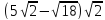 Упростите выражение: 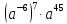 Часть 2Решите неравенство: 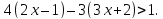 Решите систему неравенств: 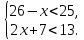 Упростите выражение: 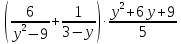 Часть 31. Катеты прямоугольного треугольника равны 6 и 8 см. Найдите гипотенузу и площадь этого треугольника.2. Найдите площадь и периметр ромба, если его диагонали равны 8 и 10 см.Итоговая контрольная работаВариант 2Часть 11.Решите квадратное уравнение: 5х2 + 8х - 4 = 0.2.Упростите выражение: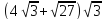 3.Упростите выражение: .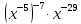 Часть 21.Решите неравенство: 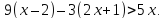 2.Решите систему неравенств: 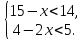 3.Упростите выражение: 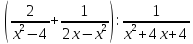 Часть 31. Один из катетов прямоугольного треугольника равен 12 см, а гипотенуза 13 см. Найдите второй катет и площадь этого треугольник. 2.Диагонали ромба равны 10 и 12 см. Найдите его площадь и периметр.